CURRICULUM VITAE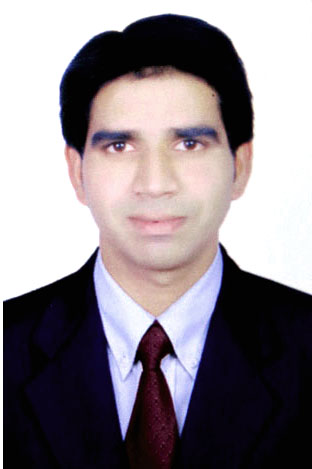 ABDUL			                   Accountant with 3.5 years of experience in UAE		 Holding UAE driving License.			                   E-mail: Abdul.375075@2freemail.com 	 ------------------------------------------------------------------------------------------------------------------------------------------------------------------------------------Objectives:-To obtain a challenging responsibility position in a professionally managed organization, where in, I can contribute to the successful growth of the organization utilization my skills and work and also improve my professional skills.Educational Qualification:-	Master of Business Administration from Jawaharlal Nehru Technological University.	Bachelor of Commerce from Osmania University.Computer & Technical Skills:- Accounting packages  Tally ERP 7.2 & 9.0Peach treeFocusWings PMSTyping speed (60 wpm)Ms Office (Word, Excel, Outlook and Power point)Internet Concept, Browsing & Mailing Work Experience:-Worked in “SAFE PRINTERS LLC” as an Accountant from May-2014 to Nov-2017 (U.A.E).Job description: - My duties and responsibilities are comprises mainly Manage to all company documents and records in a systematic Manner in (Tally ERP9) software. Prepare Vouchers, Invoices Like Sales, Purchase, Receipt, Payment Etc.Prepare Bank Reconciliation Statement.Maintain Day to Day Activities.Prepare Monthly Trail Balance and Profit & Loss accounts.Handling Petty Cash Book.Prepare LPO (Local Purchase order) for material purchase.Prepare Debtors Statement & follow-up for payments.Bank Account Activities Cheques deposits, cash deposits and cash withdrawals.Coordinate with Sales Department for their work and client meetings, Quotations sent and other work related activities.Prepare Received, Payment and Petty cash vouchers.Online Payments and online Receipts activities.Prepaid Sales invoices to the clients.Maintain Debtor’s Statement & Creditor’s Statement.Bank activities like collected document from bank and follow-up with the bank for all the bank transactions.Handling Cash control and Payroll Accounts.Monitoring organization working activities.Prepare Cheques for the Suppliers for their payments and entry into the software.Compiling monthly Management reports  Sales reports, Customers  and Suppliers age analysis Prepare MIS reports weekly and monthly wise Company financial performance.   Maintain customer records for future activities. Keep Passport copies secure in locker employees of the organization.Company important documents keep safe and secured in security lockers.Prepare salaries WPS for all the employees of the Organization and forward it to the bank for salary credits.Preparing leave salaries according to working days months years.Prepare overtime salaries, upon overtime work activities.Using outlook mailing system for clients’ responses sent outstanding statements to the clients.  Reconciliation of debtors and creditors accounts statements to eliminate discrepancies.Payment and journal Vouchers adjustments debit to credits.Prepare PDF files for client’s statements.Quotations sent for client approval using outlook system.Update day to day reports to all the management etc.Worked in “JANKIDAS ENGINEERING CO PVT LTD” as an Assistant Accountant for 1 year (India).Job description: - My duties and responsibilities comprise mainly of the following tasks on Computer     (Tally ERP-7) Accounting packages. Prepare Vouchers, Invoices Like Sales, Purchase, Receipt, Payment Etc.Prepare Bank Reconciliation Statement.Maintain Debtor’s Statement & Creditor’s Statement.Maintain Day to Day Activities.Handling Petty Cash Book.Prepare Journal Entries In The Books Of Accounts.Bank Accounts Activities like Deposit Cheques into the Bank.Prepare Monthly Trail Balance, Profit & Loss accounts, and for the yearend Balance Sheet under senior Accountant. Prepare Vat duty and Excise duty on sales and purchase. Online payments and online banking activity. Verifying and documenting of documents relating to payable accounts Maintain Customers Records forwarding their queries and problem to the senior accountant.Update day to day reports to all the management etc.Payment and journal Vouchers.Inter Personal Skills & Strength:-Effective Communication Skills, Ability to Work hard Learns Quickly from others and towards in a team towards success.Hardworking and result oriented as an individual and in a team.Always loyal to my authorities.Personal information:-   Name				:	ABDUL Date of birth			:	07-12-1987Marital Status			:	SingleNationality			:	Indian MuslimLanguage known		:	English, Urdu, Hindi & Telugu.Place				:	Dubai. U.A.EDriving License		:	Holding UAE Driving License Date	:   2017	 							yours sincerely.Place	:   U.A.E							  (Abdul)